О подготовке предложений к научно-исследовательской работе по подготовке проектов внесения изменений в генеральный план Чебоксарского городского округа и правила землепользования и застройки Чебоксарского городского округаВ соответствии со статьями 9,24, 33 Градостроительного кодекса Российской Федерации, Федеральным законом от 06.10.2003 № 131-ФЗ «Об общих принципах организации местного самоуправления  в Российской Федерации», статьей 50 Устава муниципального образования города Чебоксары – столицы Чувашской Республики, в целях обеспечения учета интересов исполнительных органов государственной власти, заинтересованных физических и юридических лиц, в том числе правообладателей земельных участков и объектов капитального строительства при выполнении научно-исследовательской работы по подготовке проектов внесения изменений в генеральный план Чебоксарского городского округа, разработанный ОАО «РосНИПИУрбанистики» в 2014 году, утвержденный решением Чебоксарского городского Собрания депутатов от 23.12.2014 № 1787, и правила землепользования и застройки Чебоксарского городского округа, разработанные АО «РосНИПИУрбанистики» в 2015 году, утвержденные решением Чебоксарского городского Собрания депутатов от 03.03.2016 №  187 (далее - генеральный план и правила землепользования и застройки Чебоксарского городского округа), администрация города Чебоксары п о с т а н о в л я е т:Определить Управление архитектуры и градостроительства администрации города Чебоксары муниципальным заказчиком на выполнение научно-исследовательской работы по подготовке проектов внесения изменений в генеральный план Чебоксарского городского округа и правила землепользования и застройки Чебоксарского городского округа.Управлению архитектуры и градостроительства администрации города Чебоксары приступить к организации работ по выполнению научно-исследовательской работы по подготовке проектов внесения изменений в генеральный план Чебоксарского городского округа и правила землепользования и застройки Чебоксарского городского округа: В срок до 15.07.2019 обеспечить подготовку и сбор предложений заинтересованных лиц к научно-исследовательской работе по подготовке проектов внесения изменений в генеральный план Чебоксарского городского округа  и правила землепользования и застройки Чебоксарского городского округа.Подготовить техническое задание на выполнение научно-исследовательской работы по подготовке проектов внесения изменений в генеральный план Чебоксарского городского округа и правила землепользования и застройки Чебоксарского городского округа и обеспечить сбор необходимых исходных данных для начала проектных работ.Утвердить:Порядок деятельности Комиссии по подготовке проекта внесения изменений в генеральный план Чебоксарского городского округа согласно приложению № 1 к настоящему постановлению.Состав Комиссии по подготовке проекта внесения изменений в генеральный план Чебоксарского городского округа согласно приложению   № 2 к настоящему постановлению. Управлению архитектуры и градостроительства администрации города Чебоксары совместно с Комиссией по подготовке проекта внесения изменений в генеральный план Чебоксарского городского округа и Комиссией по подготовке проекта правил землепользования и застройки Чебоксарского городского округа:Рассмотреть и обобщить поступившие предложения к научно-исследовательской работе по подготовке проектов внесения изменений в генеральный план Чебоксарского городского округа и правила землепользования и застройки Чебоксарского городского округа.Подготовить рекомендации по включению конкретных предложений для учета при подготовке указанной в пункте 1 настоящего постановления, работы.Структурным подразделениям администрации города Чебоксары и подведомственным организациям:Принять участие в подготовке предложений к научно-исследовательской работе по подготовке проектов внесения изменений в генеральный план Чебоксарского городского округа и правила землепользования и застройки Чебоксарского городского округа Чувашской Республики и направить их до 15.07.2019 в Управление архитектуры и градостроительства администрации города Чебоксары.Обеспечить представление необходимой исходной информации и сведений по запросу Управления архитектуры и градостроительства администрации города Чебоксары и Исполнителя в процессе проектных работ.Установить, что со дня опубликования настоящего постановления заинтересованные лица вправе представлять свои предложения к научно-исследовательской работе по подготовке проектов внесения изменений в  генеральный план Чебоксарского городского округа и правила землепользования и застройки Чебоксарского городского округа по форме согласно приложениям № 3 и № 4 к настоящему постановлению  в администрацию города Чебоксары по адресу: г.Чебоксары, ул.К.Маркса, 36.Управлению информации, общественных связей и молодежной политики администрации города Чебоксары опубликовать настоящее постановление в средствах массовой информации в течение трех дней со дня его подписания и разместить на официальном сайте города Чебоксары в сети «Интернет». Настоящее постановление вступает в силу со дня его официального опубликования.Контроль за исполнением настоящего постановления возложить на заместителя главы администрации города Чебоксары по вопросам архитектуры и градостроительства.Глава администрации города Чебоксары                          А.О. ЛадыковСОГЛАСОВАНОНачальник правового управленияадминистрации города Чебоксары					С.М.ИвановаЗаместитель начальника управленияархитектуры и градостроительстваадминистрации города Чебоксары					В. В. МамуткинДанилова23-51-77Приложение № 1 к постановлению администрациигорода Чебоксарыот __________ 2019 г. № _____Порядок деятельности Комиссии  по подготовке проекта внесения изменений в генеральный план Чебоксарского городского округаОбщие положения1.1. Для рассмотрения и обобщения предложений и замечаний заинтересованных лиц в процессе разработки и согласования проекта внесения изменений в генеральный план Чебоксарского городского округа создается Комиссия по подготовке проекта внесения изменений в генеральный план Чебоксарского городского округа (далее – Комиссия) на период до утверждения вносимых изменений в генеральный план в установленном порядке.1.2. Комиссия является совещательным органом. Решения Комиссии носят рекомендательный характер.1.3. Комиссия осуществляет свою деятельность на основании действующего законодательства Российской Федерации в сфере градостроительной деятельности и настоящего Порядка.Состав Комиссии2.1. Состав Комиссии утверждается постановлением администрации города Чебоксары.2.2. Деятельностью Комиссии руководит председатель, в его отсутствие обязанности председателя Комиссии исполняет заместитель председателя Комиссии.Функции КомиссииКомиссия осуществляет следующие функции:-рассмотрение предложений заинтересованных лиц  в процессе разработки и согласования проекта внесения изменений в генеральный план Чебоксарского городского округа;-рассмотрение и обобщение предложений и замечаний заинтересованных лиц по проекту внесения изменений в генеральный план Чебоксарского городского округа;-осуществление иных полномочий, необходимых для выполнения возложенных на Комиссию функций. 4. Порядок деятельности Комиссии4.1. Комиссия собирается по мере поступления предложений и замечаний заинтересованных лиц, но не реже одного раза в квартал.4.2. Решение о проведении заседания Комиссии принимается председателем Комиссии.4.3. Повестку заседания Комиссии формирует секретарь Комиссии по предложению председателя Комиссии либо по ходатайству одного или нескольких членов Комиссии.4.4. Члены Комиссии информируются о дне заседания секретарем Комиссии не позднее, чем за два дня до заседания Комиссии.4.5. Заинтересованные лица направляют предложения и замечания по проекту внесения изменений в генеральный план Чебоксарского городского округа в управление архитектуры и градостроительства администрации города Чебоксары в письменном виде (ул.К.Маркса, 36), а так же на электронную почту по адресу: gcheb_arch2@cap.ru.4.6. Поступившие предложения в течение одного дня регистрируются секретарем Комиссии и передаются председателю Комиссии с повесткой заседания Комиссии.4.7. Председатель Комиссии обеспечивает их рассмотрение на заседании Комиссии. На период отсутствия председателя Комиссии его полномочия осуществляет заместитель председателя Комиссии.4.8. Заседание Комиссии считается правомочным, если на нем присутствуют не менее двух третей от установленного числа членов Комиссии.4.9. Решение Комиссии принимается простым большинством голосов членов Комиссии, присутствующих на заседании, путем открытого голосования. При равенстве голосов голос председательствующего Комиссии является решающим.4.10. Заседание Комиссии оформляется протоколом, в котором фиксируются вопросы, внесенные на рассмотрение Комиссии, а также принятые по ним решения. Протокол оформляется в недельный срок и подписывается  председателем Комиссии и секретарем Комиссии.Права и обязанности Комиссии5.1. Член Комиссии, несогласный с результатами голосования, вправе приложить к протоколу свое особое мнение, о чем в протоколе делается отметка.5.2. Члены Комиссии обязаны осуществлять функции, изложенные в настоящем порядке.5.3. Члены Комиссии отвечают за своевременность рассмотрения предложений и замечаний по проекту генерального плана Чебоксарского городского округа.5.4. Любой член Комиссии ее решением освобождается от участия в голосовании по конкретному вопросу в случае, если он имеет прямую заинтересованность в решении рассматриваемого вопроса.___________________________Приложение № 2к постановлению администрациигорода Чебоксарыот _____________ 2019 г. № ___Состав Комиссии по подготовке проекта внесения изменений в генеральный план Чебоксарского городского округа _____________________Приложение № 3к постановлению администрациигорода Чебоксарыот ___________ 2019 г. № ___Главе администрации города ЧебоксарыЛадыкову А.О.от _______________________________________наименование или Ф.И.О.заинтересованного лица)адрес: __________________________________,телефон: ____________, факс: ____________,эл. адрес: _______________________________Предложение к научно-исследовательской работе по подготовке проектавнесения изменений в генеральный планЧебоксарского городского округа    _____________________________________________________________ в связи с(наименование или Ф.И.О. заинтересованного лица)_________________________________________________________________________ и(обоснование заинтересованности лица)на основании  ч. 16 ст. 24 Градостроительного кодекса Российской Федерации обращается с предложением о внесении следующих  изменений в генеральныйплан Чебоксарского городского округа в отношении:1. Положения о территориальном планировании: _________________________.2. Карты планируемого размещения объектов местного значения Чебоксарского городского округа: _____________________________.3. Карты функциональных зон Чебоксарского городского округа: ____________________.    «___»________ 2019 г.Заинтересованное лицо:________________/__________________/        (подпись)        (Ф.И.О.)______________________________________Приложение № 4к постановлению администрациигорода Чебоксарыот _______________ 2019 г. № ___Главе администрации города ЧебоксарыЛадыкову А.О.от _______________________________________наименование или Ф.И.О.заинтересованного лица)адрес: __________________________________,телефон: ____________, факс: ____________,эл. адрес: _______________________________Предложение к научно-исследовательской работе по подготовке проектавнесения изменений в правила землепользования и застройкиЧебоксарского городского округа    _____________________________________________________________ в связи с(наименование или Ф.И.О. заинтересованного лица)_________________________________________________________________________ и(обоснование заинтересованности лица)на основании  ст.33 Градостроительного кодекса Российской Федерации обращается с предложением о внесении следующих  изменений в правила землепользования застройки Чебоксарского городского округа в отношении:Порядка применения Правил и внесения в них изменений: _____________________.Градостроительных регламентов_____________________________________.3.  Карты градостроительного зонирования_____________________________.4.  Карты границ зон с особыми условиями использования территории _____________.5. Карты границ территорий, в которых предусматривается осуществление деятельности по комплексному и устойчивому развитию территории_________________.     «___»________ 2019 г.Заинтересованное лицо:________________/__________________/        (подпись)        (Ф.И.О.)_________________________________Чăваш РеспубликиШупашкар хулаАдминистрацийěЙЫШĂНУ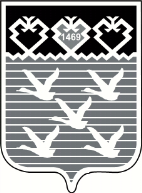 Чувашская РеспубликаАдминистрациягорода ЧебоксарыПОСТАНОВЛЕНИЕКучерявый Л.И. - Заместитель главы администрации города по вопросам архитектуры и градостроительства - начальник управления архитектуры и градостроительства, председатель комиссии;Мамуткин В.В.- заместитель начальника управления архитектуры и градостроительства – главный архитектор города Чебоксары,  заместитель председателя комиссии;Данилова Т.Н. - начальник отдела градостроительного планирования и регулирования, секретарь комиссии.Члены комиссии:Александров О. В. - заместитель председателя Горкомимущества по земельным вопросам (по согласованию);Викторова Е. Г.- главный специалист – эксперт отдела санитарного надзора, государственной регистрации и лицензирования Управления Роспотребнадзора по Чувашской Республике – Чувашии (по согласованию);Ипатьев А. В.- директор БУ «Госцентр по охране культурного наследия» Минкультуры Чувашии (по согласованию);Кортунов О. И.- депутат Чебоксарского городского Собрания депутатов (по согласованию);Рахимов Р. К.- руководитель группы территориального планирования ООО «Мой город», член Союза архитекторов России, заслуженный архитектор Чувашской Республики (по согласованию);Тихонов А. Л.- начальник отдела надзорной деятельности по городу Чебоксары управления надзорной деятельности и профилактической работы Главного управления МЧС России по Чувашской Республики (по согласованию);Шевлягин А. А. - заместитель министра строительства, архитектуры и жилищно-коммунального хозяйства – главный архитектор Чувашской Республики (по согласованию);